Note:	All asterisk* fields are mandatory to fillAttachments: 1. Xerox copy of employee’s ID Proof: Aadhar/DL/PAN/Passport/Voter/Birth Certificate any one showing Date of Birth(Date of Birth displaying in ID must be same with service book)2. Xerox copy of pension nominee’s ID proof: Aadhar/DL/PAN/Passport/Voter/Birth Certificate any one showing Date of BirthPERSONAL DETAILS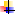 House No.*: 	Locality*: 	City/Town/Village*: 	District*: 	Police Station*: 	Post Office*: 	Pin code*: 	State*: 	Country*: 	House No.*: 	Locality*: 	City/Town/Village* 	District*: 	Police Station*: 	Post Office*: 	Pin code*: 	State*: 	Country*: 	Date of Birth (as per Service Book)*: 	 (DoB proof xerox copy required to attach: Aadhar/DL/PAN/ Passport/Voter/Birth Certificate/Service Book)Blood Group*: 	Gender*: 	Marital Status*: 	Religion*: 	Nationality*: 	Caste*: 	7. Status of Employee*:Regular (State Service)All India ServiceWeight (in Kg): 	Height (in cm):  	Personal Identification Mark*: 	Mobile No.*: 	Emergency Contact No.*: 	Email ID: 	Employee ID Proof*: Aadhar / DL / PAN / Passport / Voter / Birth Certificate (Xerox copy require to attach)ID Proof No.*: 	Is it Remote Location*: Yes / NoHave you got 40% or Above Disability*: Yes / NoEMPLOYEE’S FAMILY DETAILS required for Pension (Form 3)Pension Form 3 is required only for Regular (State Service) employeesID Proof Name: Aadhar/DL/PAN/Passport/Voter/Birth Certificate any one showing Date of Birth to be attached with this form for each memberPF DETAILS [Required only for Regular (State Service)][GPF No. must contain last 4 digits numeric number]For example: 	(MZ)1234GPF / PPAN / PRAN*: 	APPOINTMENT DETAILS (Required for All)ENTRY INTO GOVERNMENT SERVICE1.   Date of Joining*: 	Forenoon	AfternoonCURRENT POSTING (Required for All)(Instruction: Audit No. is require only for Group A & B- Gazetted officer)Group*:  	Category*:	State Service	Central ServiceAudit No.:  	District*:  	Department*: 	Name of Post*:  	Location*:  	Name of Office*:  	Office Address*: 	Name of Treasury Office of DDO* 	PAY FIXATION (Only Present Pay, required for All)6th PAY 7th PAYSIXTH PAYPay Band Name*:  	Pay Band*:  	Grade Pay*: 	Pay in Pay Band*: 	Basic Pay*:  	Effective Date of 6th Pay*: 	SEVENTH PAYPay Level*:  	Basic Pay*:  	Cell No. of the Pay Matrix*:  	Effective Date of 7th Pay*: 	EDUCATION (Required for All)BANK DETAILS (Required for All)(Account Holder Name must be same with Bank Passbook) 	xxxx 	Only for Regular (State Service) employees ANNEX ANote:(Employee’s Family details required for pension (Form 3)Relationship with the Officer as per CCS Pension Rules 51, 52, 53 & sub-rule 10(B)Brother (below 18 yrs)Children of a pre-deceased sonDisabled BrotherDisabled SisterFatherHusbandIllegitimate SonIllegitimate DaughterMotherMarried DaughterStepbrother (below 18 yrs)Unmarried Son(below 25 yrs)Unmarried Stepson(below 25 yrs)Unmarried Adopted Son(below 25 yrs)Unmarried Adopted DaughterUnmarried DaughterUnmarried StepdaughterUnmarried SisterUnmarried StepsisterWidowed Adopted DaughterWidowed DaughterWidowed StepdaughterWidowed SisterWifeWivesIf Relationship is Husband/Wife/Wives, Part B: Children of shall be NilFor any Government Servant:If Relationship with the Officer isBrother (below 18 yrs)Disabled BrotherDisabled SisterFatherHusbandMotherStepbrother (below 18 yrs)Unmarried SisterUnmarried StepsisterWidowed SisterWifeWivesIllegitimate SonIllegitimate DaughterUnmarried Adopted Son(below 25 yrs)Unmarried Adopted DaughterWidowed Adopted DaughterChildren of shall be NilFor Male Government Servant:If Relationship with the Officer isPre-deceased son's sonPre-deceased son's daughterMarried DaughterUnmarried Son(below 25 yrs)Unmarried Stepson(below 25 yrs)Unmarried DaughterUnmarried StepdaughterWidowed DaughterWidowed StepdaughterChildren of shall be 1st Wife/2nd Wife/3rd WifeFor Female Government Servant:If Relationship with the Officer isPre-deceased son's sonPre-deceased son's daughterMarried DaughterUnmarried Son(below 25 yrs)Unmarried Stepson(below 25 yrs)Unmarried DaughterUnmarried StepdaughterWidowed DaughterWidowed StepdaughterChildren of shall be NilANNEX BFor Male Government Servant (Children of)1st Wife2nd Wife3rd WifeFor Female Government Servant (Children of)Shall be NilANNEX C(Condition of person)NormalDisorder of mindDisability of mindMentally retardedPhysically crippledPhysically disabled1.Employee’s Name*: 	2.Father’s Name*: 	DDO CODE:  	3.Mother’s Name*: 	PRESENT ADDRESSPERMANENT ADDRESS same as Present AddressSl. NoName of the members of the Family*Relationship with the Officer*(Annex A)Date of Birth*Children of(Annex B)Condition of person* (Annex C)OccupationMarital Status*ID proof Name* (xerox copy attach)ID proof No*12345678Sl. NoLatest Qualification* (HSLC/HSSLC/Graduate/Post Graduate)Name of Qualification*Year of Passing*Grade/ Percentage/CGPAName of School/College/University*1Sl.NoAccount Holder Name*Bank Name*Branch Name*IFSC Code*MICR Code*Account No.*1